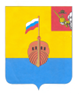 РЕВИЗИОННАЯ КОМИССИЯ ВЫТЕГОРСКОГО МУНИЦИПАЛЬНОГО РАЙОНА162900, Вологодская область, г. Вытегра, пр. Ленина, д.68тел. (81746) 2-22-03, факс (81746) ______,    e-mail: revkom@vytegra-adm.ruЗАКЛЮЧЕНИЕна проект решения Совета сельского поселения Алмозерское 27.12.2023 г.                                                                                г. ВытеграЗаключение Ревизионной комиссии Вытегорского муниципального района на проект решения Совета сельского поселения Алмозерское «О внесении изменений в решение Совета сельского поселения Алмозерское от 20 декабря 2022 года № 14» подготовлено в соответствии с требованиями Бюджетного кодекса Российской Федерации, Положения о Ревизионной комиссии Вытегорского муниципального района, на основании заключённого соглашения между Советом сельского поселения Алмозерское и Представительным Собранием Вытегорского муниципального района на 2023 год.                    Проектом решения вносятся изменения в решение Совета сельского поселения Алмозерское от 20 декабря 2022 года № 14 «О бюджете сельского поселения Алмозерское на 2023 год и плановый период 2024 и 2025 годов».         Проектом решения предлагается внести изменения в доходную часть бюджета поселения и дефицит бюджета на 2023 год. Изменения в показатели бюджета поселения на 2023 год приведены в таблице:                                                                                                                                                                   (тыс. рублей)       Плановый объем доходов бюджета в 2023 году увеличится на 100,0 тыс. рублей за счет дополнительного поступления дотаций на поддержку мер по обеспечению сбалансированности бюджетов. Общий объем доходов составит 7613,5 тыс. рублей, в том числе налоговые и неналоговые доходы 245,2 тыс. рублей, безвозмездные поступления – 7368,3 тыс. рублей. Доля безвозмездных поступлений в общем объеме доходов поселения – 96,8 %, доля налоговых и неналоговых доходов – 3,2 %.         Расходная часть бюджета в целом не изменится. Проектом решения предлагается произвести перераспределение бюджетных ассигнований внутри подразделов бюджета поселения.        Внутри подраздела 0104 «Функционирование Правительства Российской Федерации, высших исполнительных органов государственной власти субъектов Российской Федерации, местной администрации» между целевыми статьями: расходы на выплаты муниципальным служащим сократятся на 5,0 тыс. рублей, расходы на выплаты немуниципальным служащим увеличатся на 5,0 тыс. рублей. Объем расходов по разделу 01 «Общегосударственные вопросы» не изменится.         Внутри подраздела 0203 «Мобилизационная и вневойсковая подготовка»: расходы на выплаты персоналу уменьшатся на 1,1 тыс. рублей, соответственно расходы на закупки увеличатся на 1,1 тыс. рублей. В целом объем расходов по подразделу 0203 и разделу 02 «Национальная оборона» не изменятся.          Объем дефицита бюджета поселения сократится на 100,0 тыс. рублей и составит 0,0 тыс. рублей.       Проектом решения изменения в финансирование муниципальных программ на 2023 год не вносились.        Внесены соответствующие изменения в приложения к решению от 20 декабря 2022 года № 14 «О бюджете сельского поселения Алмозерское на 2023 год и плановый период 2024 и 2025 годов».             Выводы и предложения.       Внесение изменений в решение о бюджете поселения является обоснованным. Представленный проект решения соответствует требованиям бюджетного законодательства и рекомендуется к рассмотрению. Аудитор Ревизионной комиссии                                                   О.Е. Нестерова Утверждено решением о бюджете от 20.12.22 № 14 (с изменениями)Предлагаемые проектом решения измененияИзменение% измененияДоходы, всего (тыс. рублей)7513,57613,5+100,01,3%Налоговые и неналоговые доходы245,2245,20,00,0%Безвозмездные поступления 7268,37368,3+100,01,4%Расходы, всего (тыс. рублей)7613,57613,5--Дефицит (-), профицит (+) бюджета-100,00,0+100,0